APPLICATION FOR PERMISSION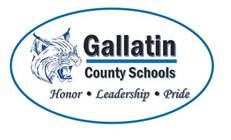 TO DRIVE TO CCATC 2020-2021Your son or daughter will be participating in classes at the Carroll County ATC, iLead, or JCTC. This permission slip is to allow your student(s) the opportunity to travel using his/her own vehicle.  (Note: Proof of driver’s license and insurance is required).  This permission slip must be signed by the High School Principal; ATC or iLead Principal, and Parent/Guardian prior to driving.  ***NO ONE IS TO RIDE TO OR FROM CCATC, iLEAD, OR JCTC WITH THE STUDENT. ***Copies of the following are attached:	Driver’s License	Vehicle Registration	Proof of Insurance CoverageI hereby apply for permission to drive to and from CCATC, iLead, and/or JCTC.  I understand that;I am to drive carefully and sensibly at all timesMy permission to drive to and from CCATC, iLead, and/or JCTC  may be withdrawn if I am observed driving in an unsafe manner at any time.I must abide by local driving laws (i.e. seat belt, cell phone, etc.)Any other passengers will have written permission from their parents and the PrincipalSignature of Student ____________________________________ Date ___________________PARENT:I give my child permission to drive to and from CCATC, iLead, and/or JCTC under the conditions listed above.  I further confirm that any vehicle he or she drives is legally registered and properly insured.Signature of Parent/Guardian ____________________________________ Date ___________________Name (Please Print) _______________________________________________PRINCIPALS:Permission is granted to the above-named student to drive to and from CCATC, iLead, and/or JCTC for the 2020-2021 school year subject to the conditions listed above.GCHS Principal:  ____________________________________________ Date ___________________CCATC or iLead Principal:  ____________________________________ Date ___________________Name of Student:Date:Date of Birth:Age:Grade:Color/Make of Vehicle:License Plate Number: